Erklärung für eine Listenkandidatur für das Studierendenparlament der PH Heidelberg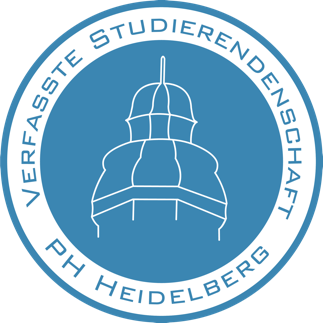 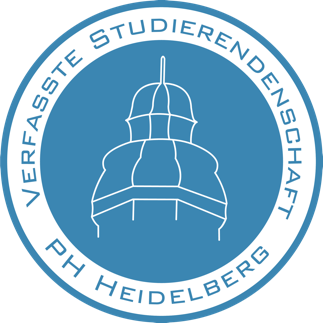 Wer für eine Wahlvorschlagsliste für die Wahl des Studierendparlaments kandidieren möchte, füllt bitte in Absprache mit den anderen Bewerber:innen der Liste das beiliegende Formular aus, unterschreibt es und schickt es per E-Mail an den Wahlausschuss (wahlausschuss.stupa@ph-heidelberg.net). Wenn ihr das Formular lieber per Post an das StuPa-Büro senden wollt, ist das selbstverständlich auch möglich (Adresse: Studierendenparlament Wahlausschuss, Keplerstraße 87, 69120 Heidelberg). Ihr gebt gemeinsam ein Formular ab, welches eine Listenerklärung und alle Zustimmungserklärungen der Bewerber:innen eurer Liste zu beinhalten hat.  Bitte beachtet, dass für eine Listenkandidatur mindestens zwei Bewerber:innen erforderlich sind, sowie eine von min. 30 Wahlberechtigten unterzeichnete Unterstützer: innenliste. 
Bitte beachtet außerdem, dass Felder, welche mit einem * markiert sind, Pflichtfelder sind. Bei erfolgreichem Eingang wird zeitnah eine Bestätigung an die eingetragenen E-Mail-Adressen geschickt.Sollten Probleme auftreten, meldet Euch gerne beim Wahlausschuss unter wahlausschuss.stupa@ph-heidelberg.net. Der Wahlausschuss unterstützt Euch gerne bei eurer Kandidatur.                           English informationThose who want to run for office on a list for the “Studierendenparlament” must follow the following steps:Print the following form.Fill out the form (The fields marked with an * must be filled.) Sign the physical copy of the form.Send it to wahlausschuss.stupa@ph-heidelberg.net or send it by post to the StuPa-bureau, address: Keplerstraße 87, 69120 Heidelberg. After you have successfully submitted the form, a confirmation mail will be sent to your stated mail-addresses.If any problems occur, just contact the “Wahlausschuss” directly. Mail at wahlausschuss.stupa@ph-heidelberg.net. Don’t worry. The “Wahlausschuss” will ensure that all occurring problems get solved.Formular für eine Listenkandidatur für das Studierendenparlament der PH HeidelbergZustimmungserklärung für Bewerber:innen(Je Bewerber:in ist eine Zustimmungserklärung erforderlich! / One filled form per candidate is needed!)Ich stimme meiner Aufnahme in die o. g. Wahlvorschlagsliste für die Wahl des oben gekennzeichneten Gremiums zu und versichere, dass ich für keine andere Liste für die Wahl desselben Gremiums meine Zustimmung als Bewerber:in gegeben habe. EINVERSTÄNDNISERKLÄRUNG Ich erkläre mich damit einverstanden, dass meine vorgenannten Daten elektronisch verarbeitet und im Falle meiner Kandidatur, sowie im Falle meiner Wahl, in dem Umfang veröffentlich werden, indem dies für die Wahl und zum Austausch für die Gremienarbeit erforderlich ist (z.B. Veröffentlichung im Internet). Mir ist bekannt, dass ich diese Einwilligung jederzeit widerrufen kann. ¾¾¾¾¾¾¾¾¾				¾¾¾¾¾¾¾¾¾¾¾¾¾¾Datum*						Unterschrift*Formular für Unterstützer:innen der Kandidierendenliste __________________ im Studierendenparlament der PH HeidelbergJede Kandidierendenliste benötigt mindestens 30 wahlberechtigte Unterstützer:innen, um zu den Wahlen zugelassen zu werden. Die Unterstützer:innen geben ihre Unterstützung durch eine Unterschrift in folgendes Formular bekannt. Die Liste muss spätestens bis zum 25.06.2021 um 15 Uhr beim Wahlausschuss der PH Heidelberg eingegangen sein.Name der Liste*(Dieser sollte eindeutig sein und nicht den Namen des zu wählenden Gremiums beinhalten.)Kurzbeschreibung der ListeVorname *Nachname*Straße, HausnummerAdresszusatzPostleitzahl OrtE-mail * TelefonMatrikelnummer *Name der Liste*Listenplatz *Studiengang*Name, VornameMatrikelnummerDatumHandschriftliche Unterschrift